2018(第十三届)中国管理五环峰会The 13th Five Rings Management Summit of China·2018		2018中国管理五环奖最佳管理实践案例征集及评选说明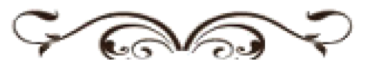 声明：本活动绝对公益性质，绝不以任何形式收取奖项费用一、活动宗旨：（1）为中国企业管理的发展营造更有利的社会、市场环境；（2）展现中国企业管理的实践成果及中国企业管理新貌； （3）提高参选企业的品牌知名度；（4）对为中国企业管理做出突出贡献的单位给予肯定和表彰；（5）为中国企业之间的管理交流提供一个良好的平台，促进中国企业管理水平的提升；（6）促进中国管理的成果化、现代化和国际化进程。二、活动流程及时间安排1、企业申报：5月30日前 参选企业结合本企业管理创新实际填写相关数据和证明材料，并发送至主办方邮箱。 2、专家论证：6月5日前 针对申报的最佳管理实践案例，组织专家对案例进行诊断、评述和论证，并指定专人指导相关企业进行案例修改和加工，确定入围案例名单。 3、网络投票：6月6日-6月20日 对入围的管理创新案例进行网络公示和投票。 4、终评：6日28日专家评审委员会参考网络投票结果，对入围的案例进行现场评分。其中网络投票占总体分数的权重为40%，专家评分占60%。 5、结果发布：评选结果发布即颁奖典礼6月28日。 三、奖项设置最佳战略管理奖3名：上一年度在战略制定、实施、转型、变革方面做出突出成绩的企业。最佳企业文化管理奖3名：上一年度在企业文化提炼、建设、传承、传播、变革等方面做出突出成绩的企业。最佳企业组织管理奖3名：上一年度在组织的建设、发育、沟通、效率、风控等做出突出成绩的企业。最佳企业人力资源管理奖3名：上一年度在人力资源的建立建设、变革创新等方面做出突出成绩的企业。最佳企业品牌管理奖3名：上一年度在品牌营销方面做出突出成绩的企业。另设提名奖若干名。四、参选企业条件1、在我国工商行政管理部门注册具有法人地位的企业；2、企业具有良好的社会形象和品牌价值；3、企业年营业收入或资产不低于1亿元；4、企业过去三年内在通过管理创新变革实现良好发展势态及经济效益的；5、企业的管理变革或技术成果不仅在本企业实施成效显著，而且对其它企业有学习借鉴价值；6、提交相关管理实践方面的资料，经组委会认定合格的。五、参评办法本次评奖采取推荐与自我申报的方式。1、资料准备。（1）填写清晰、完整的《中国管理五环奖》参评报名表；（2）提交2000字以上的《企业管理实践成果说明》材料；（3）参评企业的企业营业执照等扫描文件；（4）参评企业其他资料，包括企业介绍、产品简介、企业文化、经营理念等宣传资料；（5）其他相关证明材料，如媒体报道、以往所获奖项、证书等复印件。2、资料提交将上述参评所需材料以电子文件形式于2018年6月5日前发送至以下邮箱：wangliguo@allpku.com。3、注意事项（1）请务必在《中国管理五环奖》参评报名表清楚填写联系人、电话、传真、电子邮箱、通讯地址等重要联系信息，方便我们及时与您沟通；（2）所有参评者务必在规定截止时间内将完备的相关申请材料提交给评委会；（3）“中国管理五环奖”评委会保留对本次活动的最终解释权。六、颁奖仪式2018年6月28日晚第十三届中国管理五环峰会现场七、联系方式中国管理五环峰会组委会联系人：王立国咨询电话： 010-82861188-分机  18911206811电子邮件：wangliguo@allpku.com  附件《中国管理五环创新奖》企业参评报名表《中国管理五环奖》企业管理成果说明企业名称行业类别通讯地址邮编邮编邮编行业类别联 系 人办公电话办公电话移动电话办公传真办公传真电子邮件企业法人代表办公电话办公电话移动电话办公传真办公传真法人机构代码证编号税务登记证编号税务登记证编号税务登记证编号领导意见：___________________________________________________________________________________________________________________________________________________________________________________领导意见：___________________________________________________________________________________________________________________________________________________________________________________领导意见：___________________________________________________________________________________________________________________________________________________________________________________领导意见：___________________________________________________________________________________________________________________________________________________________________________________法人代表签字：（盖章）年      月     日法人代表签字：（盖章）年      月     日法人代表签字：（盖章）年      月     日法人代表签字：（盖章）年      月     日法人代表签字：（盖章）年      月     日法人代表签字：（盖章）年      月     日是否参加或推荐单位领导参加峰会主题对话？如“是”，请填写如下信息。是否参加或推荐单位领导参加峰会主题对话？如“是”，请填写如下信息。是否参加或推荐单位领导参加峰会主题对话？如“是”，请填写如下信息。是否参加或推荐单位领导参加峰会主题对话？如“是”，请填写如下信息。是否参加或推荐单位领导参加峰会主题对话？如“是”，请填写如下信息。是否参加或推荐单位领导参加峰会主题对话？如“是”，请填写如下信息。是否参加或推荐单位领导参加峰会主题对话？如“是”，请填写如下信息。是否参加或推荐单位领导参加峰会主题对话？如“是”，请填写如下信息。是否参加或推荐单位领导参加峰会主题对话？如“是”，请填写如下信息。是否参加或推荐单位领导参加峰会主题对话？如“是”，请填写如下信息。（领导）姓名职务／职称职务／职称职务／职称擅长领域企业是否需要在年度评选及颁奖盛典期间做宣传推广？如“是”，请填写联系人信息，组委会将与之进一步沟通。企业是否需要在年度评选及颁奖盛典期间做宣传推广？如“是”，请填写联系人信息，组委会将与之进一步沟通。企业是否需要在年度评选及颁奖盛典期间做宣传推广？如“是”，请填写联系人信息，组委会将与之进一步沟通。企业是否需要在年度评选及颁奖盛典期间做宣传推广？如“是”，请填写联系人信息，组委会将与之进一步沟通。企业是否需要在年度评选及颁奖盛典期间做宣传推广？如“是”，请填写联系人信息，组委会将与之进一步沟通。企业是否需要在年度评选及颁奖盛典期间做宣传推广？如“是”，请填写联系人信息，组委会将与之进一步沟通。企业是否需要在年度评选及颁奖盛典期间做宣传推广？如“是”，请填写联系人信息，组委会将与之进一步沟通。企业是否需要在年度评选及颁奖盛典期间做宣传推广？如“是”，请填写联系人信息，组委会将与之进一步沟通。企业是否需要在年度评选及颁奖盛典期间做宣传推广？如“是”，请填写联系人信息，组委会将与之进一步沟通。企业是否需要在年度评选及颁奖盛典期间做宣传推广？如“是”，请填写联系人信息，组委会将与之进一步沟通。联系人姓名联系人姓名联系人姓名联系人姓名手机号码手机号码手机号码手机号码申报项目名称申报类别战略  文化    组织     人力     品牌营销 战略  文化    组织     人力     品牌营销 战略  文化    组织     人力     品牌营销 实施时间年   月   日 ---      年   月   日年   月   日 ---      年   月   日年   月   日 ---      年   月   日参与人项目负责人姓名主要职责参与人主要参与人1参与人主要参与人2参与人主要参与人3参与人主要参与人4实施过程说明过去一年所开展的管理创新工作情况或某个重点管理创新项目的实施情况。包括开展工作的背景、焦点和难点问题，组织过程，决策过程，产生的社会效益、经济效益、管理效益等等。说明过去一年所开展的管理创新工作情况或某个重点管理创新项目的实施情况。包括开展工作的背景、焦点和难点问题，组织过程，决策过程，产生的社会效益、经济效益、管理效益等等。说明过去一年所开展的管理创新工作情况或某个重点管理创新项目的实施情况。包括开展工作的背景、焦点和难点问题，组织过程，决策过程，产生的社会效益、经济效益、管理效益等等。主要成果说明主要工作成果，比如项目成果、研究成果、决议、产品、著作、版权、专利，等等。说明主要工作成果，比如项目成果、研究成果、决议、产品、著作、版权、专利，等等。说明主要工作成果，比如项目成果、研究成果、决议、产品、著作、版权、专利，等等。实施效果说明在经济效益、社会效益、企业氛围、组织活力、组织效率等方面取得的明显成效。说明在经济效益、社会效益、企业氛围、组织活力、组织效率等方面取得的明显成效。说明在经济效益、社会效益、企业氛围、组织活力、组织效率等方面取得的明显成效。项目所获荣誉列举因该管理创新工作、管理项目变革而获得的各种荣誉、奖励等。列举因该管理创新工作、管理项目变革而获得的各种荣誉、奖励等。列举因该管理创新工作、管理项目变革而获得的各种荣誉、奖励等。单位盖章：时    间：单位盖章：时    间：单位盖章：时    间：单位盖章：时    间：